TEXTILES ET CUIR	Fiche Technique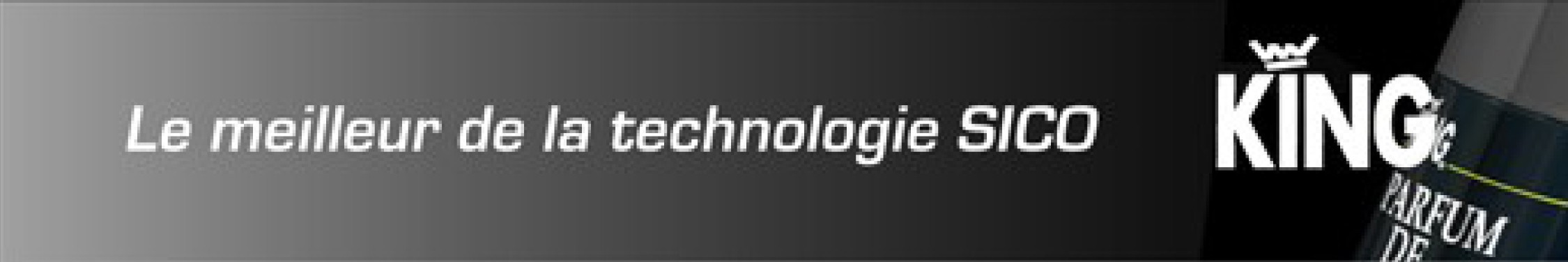 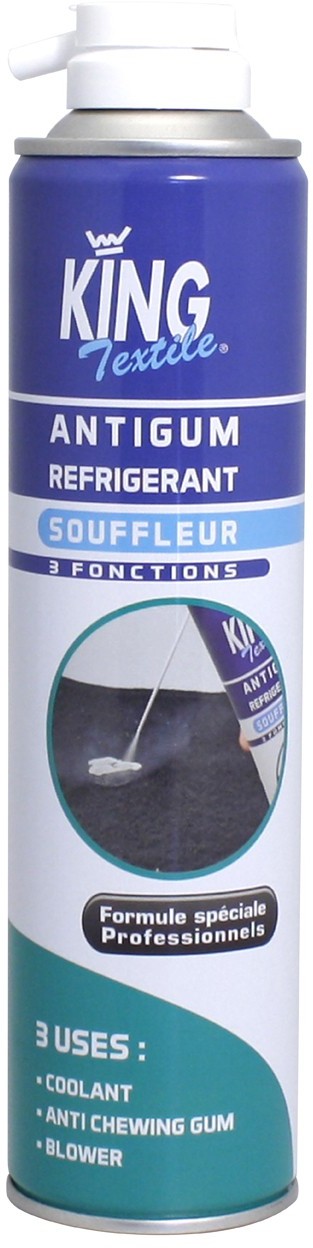 